Things to consider before reopeningCheck with your local County Health Department and get their opinion. Before you should even consider doing curbside service, make sure you have everything you need with regarding to PPE and cleaning supplies to protect staff and patrons.  You might want to look at this helpful resource developed by our colleagues at the Reaching Across Illinois Library System (RAILS) regarding initiation of curbside services:  https://www.railslibraries.info/issues/178451Here is a map by the Illinois Department of Public Health that shows activity for the virus  across the state.(http://www.dph.illinois.gov/topics-services/diseases-and-conditions/diseases-a-z-list/coronavirus). Things to remember as you look at this map is that the information changes so check it frequently. Also since there is a shortage of testing there may be cases that are undiagnosed or unreported.As to legality, you might want to look at this part of our COVID-19 website:  https://www.illinoisheartland.org/covid19/government-mandates.  In the 1st paragraph, under April it outlines guidelines from the governor’s office regarding libraries and which agencies are regarded as essential services.Keep looking at the COVID-19 resources that are out there for libraries.Illinois Heartland Library System:  https://www.illinoisheartland.org/covid19Illinois Library Association:  Coronavirus Resources:  https://www.ila.org/advocacy/coronavirus-resourcesBigger Than a Building Campaign:  https://www.ila.org/advocacy/bigger-than-a-buildingReaching Across Illinois Library System:  https://www.railslibraries.info/issues/178451.Contact the Illinois Heartland Library System with your concerns. If we do not have the answer but we will help you find them. Do not hesitate to reach out:SHARE (Online Catalog) Cassandra Thompson (cthompson@illinoisheartland.org)Delivery: Susan Palmer (spalmer@illinoisheartland.org)Membership (Questions that aren’t about the specific workings of your online catalog or delivery) contact  Anna Yackle (ayackle@illinoisheartland.org)  or Ellen Popit(epopit@illinoisheartland.org)IHLS Administration: Leslie Bednar (lbednar@illinoisheartland.org) or Ellen Popit(epopit@illinoisheartland.org)ArticlesWhy the Coronavirus Is So Confusinghttps://www.theatlantic.com/health/archive/2020/04/pandemic-confusing-uncertainty/610819/?campaign_id=9&emc=edit_nn_20200505&instance_id=18228&nl=the-morning&regi_id=106800856&segment_id=26626&te=1&user_id=0282b9f8836a0649111656f7e546c0b1Three Potential Futures for Covid-19: Recurring Small Outbreaks, a Monster Wave, or a Persistent Crisishttps://www.statnews.com/2020/05/01/three-potential-futures-for-covid-19/?campaign_id=9&emc=edit_nn_20200505&instance_id=18228&nl=the-morning&regi_id=106800856&segment_id=26626&te=1&user_id=0282b9f8836a0649111656f7e546c0b1  Quote from article:   And which scenario is most likely? Osterholm isn’t sure. “This virus is on its own time schedule,” he said. “But we will have some tough months ahead.”Why Summer Likely Won’t Save Us from the Coronavirushttps://www.vox.com/2020/4/29/21231906/coronavirus-pandemic-summer-weather-heat-humidity-uv-lightThe End of the Beginning Seattle Braces for the Next Phase of the Coronavirus Fighthttps://www.newyorker.com/news/dispatch/the-end-of-the-beginning-seattle-braces-for-the-next-phase-of-the-coronavirus-fight Coronavrius: A Visual Guide to the Economic Impacthttps://www.bbc.com/news/business-51706225Reopening Libraries: Not “When?” but “How?”https://americanlibrariesmagazine.org/blogs/the-scoop/covid-19-reopening-libraries-not-when-but-how/COVID-19 and the Global Library Fieldhttps://www.ifla.org/covid-19-and-libraries The New Normal Agenda for Librarianshiphttps://davidlankes.org/the-new-normal-agenda-for-librarianshipGraphsU.S. deaths from wars, epidemics, attacks and disasters   Pearl Harbor 					  2,4009/11 terrorist attacks				  3,0001906 San Francisco earthquake 			  3,0001900 Galveston hurricane			  8,000Korean War 					36,600Vietnam War 					58,200COVID-19  					64,500World War I 				          116,500World War II 				          405,500Spanish flu  				          675,000Numbers rounded. Times reporting by Scott Wilson. National Park Service, National Archives, Centers for Disease Control and Prevention, Johns Hopkins University, Congressional Research Service 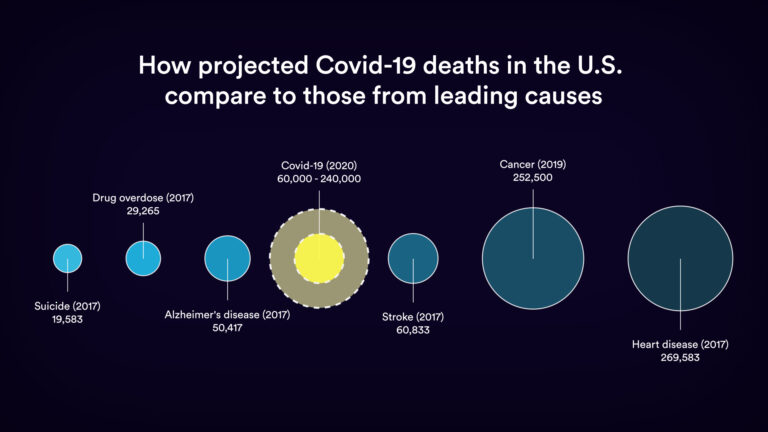 COVID-19 is now killing more Americans weekly than heart disease or cancer did on average per week in 2018. 